Para qualquer informação por favor contacte o escritório da nossa paróquia: 732- 254-1800 linha 15 em Português.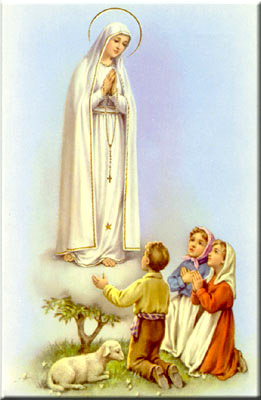 A secretaria Humbelina estará no escritório da paróquia para atender em Português, nas segundas-feiras e quartas-feiras, das 9:00 AM-3:00 PM e sextas-feiras das 9:00AM-2:00PM.---------------------------------------------------------------------GRUPOS E MINISTÉRIOS NA NOSSA COMUNIDADETodos somos convidados a participar e fazer parte destes grupos! Assim poderemos continuar a ser uma comunidade vibrante, mostrando o que há em nos’ de melhor para oferecer com a nossa diversidade e costumes diferentes. Neste boletim destacaremos os Ministros Extraordinários da Eucaristia. A Eucaristia e’ “o centro da vida da Igreja”Os Ministros Extraordinários da Eucaristia ajudam o Padre na distribuição da Sagrada Comunhão. A Santa Sé alerta, porém, que o exercício desse ministério não dispensa nem substitui os Ministros Ordinários (Bispos, presbíteros, diáconos) de fazer a sua parte. Este ministério deve ser exercido por leigos que tenham uma vida cristã autêntica, sejam maduros na fé, devem ter uma boa formação doutrinária, pois podem também realizar a celebração da palavra, de orientar as pessoas a quem leva a Eucaristia, etc. Eles devem ensinar e viver o que a Igreja ensina, especialmente em relação à Eucaristia e as condições para recebê-la dignamente. Isto exige do Ministro que ele conheça a doutrina da Igreja, especialmente a fundamentação dogmática, moral e sacramental. E’ importante que o Ministro conheça a “Instrução Geral do Missal Romano”. Se houver alguem que se sente chamado para servir de Ministro Extraordinario da Eucaristia deve se dirigir ao Paroco.--------------------------------------------------------------------------REGISTRO/ CADASTRO NA PAROQUIAPor favor contacte o escritório da paróquia pelo número indicado em cima desta página, se não recebem os envelopes de ofertório pelo correio. Isso indica que provavelmente não estão registrados na paróquia. Só precisa preencher um formulário para se registrar. Necessita estar registrado para receber qualquer comprovante, receber sacramentos, servir de madrinha ou padrinho, documentações, etc. FESTA DA DIVINA MISERICORDIADOMINGO, 08 DE ABRILNas revelações de Nosso Senhor a Santa Faustina, por volta de 1930, Ele pediu para que fosse estabelecida em toda a Igreja, oficialmente, a “Festa da Misericórdia”:“Desejo que a Festa de Misericórdia seja refúgio e abrigo para todas as almas, especialmente para os pecadores. Nesse dia estão abertas as entranhas da minha Misericórdia. Derramo todo o mar de graças nas almas que se aproximarem da fonte da minha Misericórdia. A alma que se confessar e comungar alcançará o perdão das culpas e castigos. Nesse dia estão abertas todas as comportas divinas, pelas quais fluem as graças.Que nenhuma alma tenha medo de se aproximar de Mim, ainda que seus pecados sejam como escarlate…A Festa da Misericórdia saiu das minhas entranhas…Desejo que seja celebrada solenemente no primeiro domingo depois da Páscoa. A humanidade não terá paz enquanto não se voltar à fonte da minha Misericórdia.”
(Diário nº.699)O perdão das culpas e castigos prometido por Jesus foi estabelecido para toda a Igreja quando, por mandato de São João Paulo II, a Santa Sé publicou o “decreto sobre as indulgências recebidas na Festa da Divina Misericórdia”, que instituiu oficialmente a indulgência plenária para esta festa.Jesus também pediu que a Festa da Divina Misericórdia fosse precedida por uma Novena à Divina Misericórdia, a ser iniciada na Sexta-Feira Santa. Ele deu a Irmã Faustina uma intenção pela qual rezar a cada dia da Novena. Em seu diário, Irmã Faustina relata que Jesus lhe disse:“Em cada dia da novena, conduzirás ao Meu coração um grupo diferente de almas, e as mergulharás no oceano da minha Misericórdia. Eu conduzirei todas as almas à casa do meu Pai…Por minha parte, nada negarei a nenhuma daquelas almas que tu conduzirás à fonte da minha Misericórdia. Cada dia pedirás a meu Pai, pela minha amarga Paixão, graças para essas almas.”(Diário nº.1209)Portanto, para obter a indulgência plenária da Festa da Misericórdia (lembrando: o Segundo Domingo de Páscoa), devemos cumprir as condições habituais:•confissão sacramental (que não precisa ser feita no mesmo dia),•comunhão eucarística e•oração pelas intenções do Sumo Pontífice;•realizar atos de piedade em honra da Misericórdia divina ou rezar, na presença do Santíssimo Sacramento da Eucaristia, publicamente exposto ou no Sacrário, o Pai Nosso e o Credo, acrescentando uma invocação piedosa ao Senhor Jesus (por exemplo, Jesus misericordioso, eu confio em Vós!)INTENÇÕES DAS MISSAS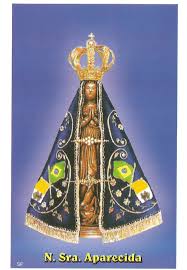 +Sábado 07 de Abril- João Capela e rezemos por Armando Mirassol+Domingo 08 de Abril- João Laranjeiro e Membros da Irmandade de Fátima Armando Alves e família e Silvino Teco e família+Quarta-feira 11 de Abril- João Grego+Sábado 14 de Abril-Irmínia da Rocha Martins, e rezemos por Armando Mirassol------------------------------------------------------------------------MARCAÇÃO DE BAPTISMOS*A marcação deve ser feita com três meses de antecedência; os pais e os padrinhos devem assistir a uma sessão de catequese oferecida na primeira terça-feira do mês ou ultimo sábado de cada mês; a celebração do Baptismo é no 3º Domingo do mês após a missa das 11:30 AM.Devem estar registados na paróquia, assistirem a’ Missa, e ajudarem nas despesas da nossa paróquia (usarem o sistema de envelopes de ofertório) por pelo menos 3 meses antes da marcação do Baptismo.Em casos especiais devem falar com o Pe. Damian pessoalmente.*Ao escolherem o padrinho e a madrinha por favor verifiquem se estes têm os sacramentos necessários (Baptizado, Primeira Comunhão, Confirmação). Os padrinhos se forem casados devem ter sido casados pela Igreja. Devem comprovar que estão registados e participantes em uma paróquia Católica por mais de 3 meses. Padrinhos e Madrinhas devem servir de bons exemplos, serem pessoas de Fé, e participantes na Igreja Católica.--------------------------------------------------------------------------MUDANÇAS DE ENDEREÇOS Pedimos aos paroquianos que mudam de endereço que façam o favor de contactar o escritório da paróquia para podermos atualizar os vossos registos. Caso contrario, os envelopes de ofertório e toda a correspondência volta para o escritório e isso resulta em novos gastos para a paróquia. Obrigado!--------------------------------------------------------------------------Intenção do Papa Francisco para Abril 2018Universal: Responsáveis da economiaPara que os responsáveis pelo planeamento e pela gestão da economia tenham a coragem de rejeitar uma economia da exclusão e saibam abrir novos caminhos.RETIRO: Haverá um retiro para as crianças da Primeira Comunhão no salão da Igreja no dia 21 de Abril. Pedimos aos pais de trazerem as crianças as 8:30 AM. Pelo menos um dos pais deverão estar presentes. --------------------------------------------------------------------------CONFISSÕES EM PREPARAÇÃO PARA A PROFISSÃO DE FÉ: Na quarta-feira dia 25 de Abril haverá Confissões as’ 6:00 PM na Igreja para todas as crianças da 6ª classe que se estão a preparar para receber a Profissão de Fé. --------------------------------------------------------------------------A PARÓQUIA SÃO JOÃO PAULO II CELEBRA A FESTA EM HONRA DE NOSSA SENHORA DOS MÁRTIRES- Neste Sábado dia 7 e este Domingo dia 8 de Abril na Igreja Nossa Senhora do Rosário de Fátima * 188 Wayne Street, Perth Amboy, NJPROGRAMAÇÃO:Sábado 7 de Abril12:00 Horas: Abertura do arraial com comidas, bebidas e ambiente musical.17:30 Horas: Missa.19:00 Horas: Actuação musical do conjunto“NRG Band” de South River, NJ.20:00 Horas: Actuação do Rancho Folclórico“Barcuense” de Newark, NJ.22:00 Horas: Continuação do arraial dançante.24:00 Horas: Encerramento da festa do arraial.Continuação da festa no salão da igreja.Encerramento à 1:00 da manhãDOMINGO 8 DE ABRIL11:00 Horas: Missa Solene12:00 Horas: Procissão com a participação da “BandaFilarmonica” da Igreja de Nsa. Sra. De Fátima de Newark,NJ. Abertura do arraial com comidas e bebidas.16:00 Horas: Actuação musical do conjunto “Duo Primavera”de Elizabeth, NJ.17:00 Horas: Actuação do Rancho Folclórico “Raízes dePortugal” de South River, NJ.20:00 Horas: Cerimónia da Entrega da Bandeira para oAno 2018.20:30 Horas: Continuação do arraial dançante.22:00 Horas: Encerramento dos festejos.